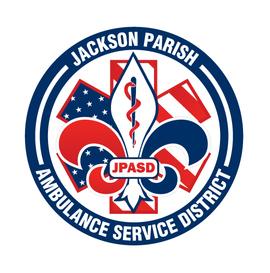 Jackson Parish Ambulance Service District115 Watts StreetJonesboro, LA  71251Office:  (318)-259-2877                                 Fax:  (318)-259-2099jacksonparishambulance@jpasd.com                 Aaron K. Johnson, Jr.                                                            Paula Parkerson,MD                     EMS Director                                                                                                     Medical Director                     Governing Board:  Joe Vail, Allen Lindsay, Alma Williams, Conchita Doyle, Deidre Hollis Meeting Minutes for Regular Scheduled Board Meeting: Thursday, June 9, 2022 @ 12:00 noonPresent: Joe Vail, Allen Lindsay, Deidre Hollis, Alma Williams, Aaron Johnson, Amber Swanner, Michelle Bartlett, and Jeff CarpenterAbsent: Conchita DoyleGuests: Kay Caldwell and Alan Chandler		Meeting was called to order by Allen Lindsay. Roll call by Aaron Johnson:  Present: Deidre Hollis, Allen Lindsay, Alma Williams, and Joe Vail. Absent Conchita Doyle and Alma Williams. Guest present: Kay Caldwell and Alan Chandler. No comments. Invocation led by Joe Vail. Pledge of Allegiance led by Allen Lindsay. Motion made by Joe Vail and seconded by Deidre Hollis to approve meeting minutes for Public Meeting in May 2022. All in favor and motion carried. Motion made by Deidre Hollis and seconded by Joe Vail to approve and accept the financials and pay bills for May 2022. All in favor motion carried. Director’s report given by Aaron Johnson. Alma Williams in at this time 12:15. Director’s report includes maintenance report, June schedule, May Training Meeting, Employee Status update, Covid Report, UPL, July 4th upcoming coverage, T2 wreck, T3 Remount, Ward 3 Training, Financial audit 2021, Millage rates, Meetings. Motion made by Joe Vail and seconded by Deidre Hollis to accept the Director’s report. All in favor motion carried. Old Business. A. Training Center Construction Change Order. Tabled. Motion made by Deidre Hollis and seconded by Joe Vail. All in favor motion carried. B. Open and Accept Bid for Remount of Ambulances. 1 bid to open from Ryan Ambulance LLC. Motion to accept bid from Ryan Ambulance for $106,400.00 made by Joe Vail and seconded by Alma Williams. All in favor motion carried. No New Business. Motion made by Joe Vail and seconded by Deidre Hollis to adjourn meeting. All in favor motion carried. Next Regular Board Meeting will be held:Thursday, July 14, 2022 @ 12:00 noonThursday, August 11, 2022 @ 12:00 noon                        Aaron Johnson /Secretary-Treasurer@ JPASD – 115 Watts Street – Jonesboro, LA                      Unofficial Minutes